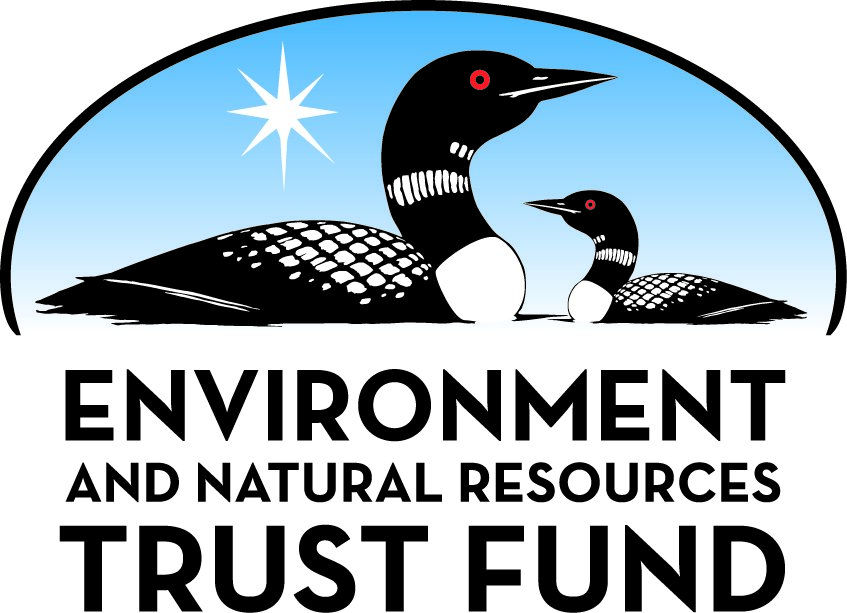 Environment and Natural Resources Trust Fund2021 Request for ProposalGeneral InformationProposal ID: 2021-370Proposal Title: Jay C. Hormel Nature Center Supplemental Teaching StaffProject Manager InformationName: Luke ReeseOrganization: City of AustinOffice Telephone: (507) 437-7519Email: luke.reese@hormelnaturecenter.orgProject Basic InformationProject Summary: The Jay C. Hormel Nature Center would like to offer its environmental education curriculum to more southeast Minnesota students by hiring an additional naturalist and interns for three years.Funds Requested: $275,000Proposed Project Completion: 2024-06-30LCCMR Funding Category: Environmental Education (C)Project LocationWhat is the best scale for describing where your work will take place?  
	Region(s): SEWhat is the best scale to describe the area impacted by your work?  
	Region(s): SEWhen will the work impact occur?  
	During the ProjectNarrativeDescribe the opportunity or problem your proposal seeks to address. Include any relevant background information.Since 1988, the Jay C. Hormel Nature Center has provided environmental education curricula to every Austin Public or private school student for the first eight years of their education, K – 7th grades. In 2017, the Jay C. Hormel Nature Center opened a new interpretive center that more than doubled our teaching and exhibit spaces. Though the new building greatly expanded teaching spaces, staffing remained the same. Following completion of the new Interpretive Center, demand for school, children’s and family programs has increased at the Hormel Nature Center. Schools that do not make early requests are turned away. Currently, we are not able to expand the environmental education programs because we are limited by staffing resources, as each class requires two teachers; a full-time staff member and an intern.What is your proposed solution to the problem or opportunity discussed above? i.e. What are you seeking funding to do? You will be asked to expand on this in Activities and Milestones.Hiring additional staff will allow the Jay C. Hormel Nature Center to provide our high-demand environmental education to additional schools in the surrounding communities (Albert Lea, Hayfield, Lyle, Grand Meadow, Blooming Prairie, NRHEG, LeRoy, Southland, etc.) to participate in our programs. No other opportunities like this exist within a 25-mile radius of Austin and few (Quarry Hill Nature Center, Riverbend Nature Center, and Eagle Bluff Environmental Learning Center) within a 50 mile radius. For a long time HNC has provided environmental education with few resources. It is time to demonstrate the reach and positive impact these programs have to southeastern MN by providing more classes and programs to meet the needs of students in southeast Minnesota.What are the specific project outcomes as they relate to the public purpose of protection, conservation, preservation, and enhancement of the state’s natural resources? This project will expand the HNC environmental education program to surrounding communities in greater Mower County and southeast Minnesota by funding a new teacher/naturalist for 3 years and one intern per year for three years. Those employees would be tasked with scheduling up to 80 additional school groups (over 1600 students) and 15 additional summer programs for each of the three years of this grant, proving that the demand exists for such programming.Activities and MilestonesActivity 1: Expand Environmental Education Opportunities with Additional Educator & InternActivity Budget: $275,000Activity Description: 
The objective of this activity is to provide additional educational programming to surrounding communities by hiring an additional environmental educator / naturalist for three years, as well as an intern, on a one-year term for each of the three years of the grant, to assist the environmental educator / naturalist with programming.  The educator and intern will use curricula that is already developed.  The curricula are tied to state science standards and include the following themes: nature discovery, seasons, five senses, living vs. non-living nature, seed dispersal, animal habitat requirements, tree anatomy (maple syruping), winter survival, and aquatic macroinvertebrates. Summer curricula themes expand on these ideas and include: monarch butterfly life/migration, radical raptors, canoeing/kayaking, fish ecology, climbing, water programs, nature at night, sounds of nature, and nature art, photography, and music.

Activities will be evaluated by surveying teachers and adjusting programming to meet individual school or class requirements. A log will be kept to track the numbers and origins of classes participating in programs.Activity Milestones: Project Partners and CollaboratorsLong-Term Implementation and FundingDescribe how the results will be implemented and how any ongoing effort will be funded. If not already addressed as part of the project, how will findings, results, and products developed be implemented after project completion? If additional work is needed, how will this be funded? 
This grant will also serve as a pilot project to prove the environmental education demand and that we can successfully meet the needs of more of the region’s schools.  After the grant period, we would, with local and regional organizations’ support, commit to permanently funding these positions.Project Manager and Organization QualificationsProject Manager Name: Luke ReeseJob Title: Director / NaturalistProvide description of the project manager’s qualifications to manage the proposed project. 
•	3.5 years at the Hormel Nature Center
•	BS from the University of MN in Forest Resources
•	6.5 years teaching environmental education in Minnesota and Arizona
•	1 year teaching 7th grade science in Arizona
•	6.5 years of experience with land management in Minnesota and Arizona
•	Manage a staff of:
o	3 full-time permanent
o	2 part-time permanent
o	2 full-time temporary
o	1 part-time temporary
o	15-20 mentees
o	~80 volunteers
•	Receive and/or administer grants from:
o	The Hormel Foundation
o	MN DNR – Conservation Partners Legacy Grant
o	Austin Area Foundation
o	Freeborn-Mower Operation Round Up
o	The Small Change Foundation
•	Serve on or report to the following boards/committees:
o	Austin Parks and Rec board
o	Friends of the Hormel Nature Center
o	Cedar River Watershed Citizens’ Advisory Committee
o	Spruce Up Austin Board
o	We Are Water MN – Host Site Team
•	Working on the Greater Minnesota Regional Parks and Trails Commission’s Regionally Significant Park Designation. Anticipated completion date: July 2019Organization: City of AustinOrganization Description: 
Jay C. Hormel Nature Center Established: 1971
 
Land base: 529 acres	Miles of trail: 10+
New Interpretive Center Opened April 2017
Designated regionally significant by the Greater Minnesota Regional Parks and Trails Commission in Oct. 2019
Program/event highlights:
•	4,961 children attended programs with their schools in 2018
•	14,798 participants in all nature center program in 2018
•	Held the 35th Annual Halloween Warm-Up in cooperation with the Matchbox Children’s Theater
•	Provide summer programming for 6-month-olds to senior citizens
•	In 2018, 19 mentees ages 13-18 provided over 720 hours of support to our summer programming
•	Rent canoes, kayaks, cross-country skis, and snowshoes.
•	Receive support from the 501(c)3 Friends of the Hormel Nature Center.
•	Have received three Conservation Partners Legacy grants from the DNR through the Friends of the Hormel Nature CenterBudget SummaryClassified Staff or Generally Ineligible ExpensesNon ENRTF FundsAttachmentsRequired AttachmentsVisual ComponentFile: Alternate Text for Visual ComponentText:
Jay C. Hormel Nature Center Supplemental Teaching Staff
Established in 1971
Owned and operated by the City of Austin
GMRPTC Regionally Significant Park
529-acres of land
New $6.8 million Interpretive Center completed in 2017
-Taught 194 classes to 5,330 SE MN students in 2019
-Pre-K through 7th grade curricula in place for over 30 years
-Provides ~30 summer classes and ~70 community programs annually
-HNC staff cannot meet the demand from all schools requesting environmental education programming.
-Curricula topics follow state science standards and include:  nature discovery, seasons, five senses, living vs. non-living nature, seed dispersal, animal habitat requirements, tree anatomy (maple syruping), winter survival, and aquatic macroinvertebrates. 
-Summer curricula themes, for ages 6 months to 18 years, include: monarch butterfly lifecycle, raptors, canoeing, fishing, climbing, water quality, nature at night, sounds of nature, and nature art and music. 

This project will:
-Build capacity to reach more students at more schools in greater Mower County and Southeast Minnesota
-Fund 1 naturalist for three years
-Fund 3 additional interns for 1-year increments
-Serve as a pilot project to prove the environmental education demand and show that we can meet the needs of more of the region’s schools.

Three pictures:
1. An intern teaching 4th graders how to tap a maple tree.
2. First graders showing off what they found living in the soil or under a log.
3. A volunteer holds out a baby turtle to middle school students. It was found while scooping the pond for aquatic invertebrates.

Map:
Shows 10 and 25-mile radius circles around the Jay C. Hormel Nature Center showing the lack of other Environmental Education opportunities nearby.Board Resolution or LetterAdministrative UseDoes your project include restoration or acquisition of land rights? 
	NoDoes your project have patent, royalties, or revenue potential? 
	NoDoes your project include research? 
	NoDoes the organization have a fiscal agent for this project? 
	NoDescriptionCompletion Date1.  Schedule at least 80 additional school groups for the 2021-22 school year.2022-06-302.  Provide 15 more summer programs than were provided in the summer of 2021.2022-08-313.  Maintain 250+ school groups attending HNC programs for the 2022-23 school year.2023-06-304.  Provide at least 45 summer programs for the 2023 summer.2023-08-316. Provide at least 15 summer programs for the 2023 summer.2024-06-305. Maintain 250+ school groups attending HNC programs for the 2023-24 school year.2024-06-30NameOrganizationRoleReceiving FundsGary ZimmermanFriends of the Hormel Nature CenterPresident
In the previous iteration of this application, the Friends of the Hormel Nature Center agreed to fund the ~10% not awarded by the LCCMR committee. They would likely maintain this commitment, if required, for this application.NoCategory / NameSubcategory or TypeDescriptionPurposeGen. Ineli gible% Bene fits# FTEClass ified Staff?$ AmountPersonnel2nd NaturalistBring in school groups and hold programs for outside-of-Austin kids34%3$161,632FY2022 InternIntern supporting the 2nd naturalist in growing Jay C. Hormel Nature Center education programming beyond Austin.40%1$37,635FY2023 InternIntern supporting the 2nd naturalist in growing Jay C. Hormel Nature Center education programming beyond Austin.40%1$37,788FY2024 InternIntern supporting the 2nd naturalist in growing Jay C. Hormel Nature Center education programming beyond Austin.41%1$37,945Sub Total$275,000Contracts and ServicesSub Total-Equipment, Tools, and SuppliesSub Total-Capital ExpendituresSub Total-Acquisitions and StewardshipSub Total-Travel In MinnesotaSub Total-Travel Outside MinnesotaSub Total-Printing and PublicationSub Total-Other ExpensesSub Total-Grand Total$275,000Category/NameSubcategory or TypeDescriptionJustification Ineligible Expense or Classified Staff RequestCategorySpecific SourceUseStatusAmountStateState Sub Total-Non-StateIn-KindVolunteersVolunteers assisting with school groups. 150 opportunities x 4 hours x $13/hr x 3 yearsPending$23,400CashFriends of the Hormel Nature CenterMentorship program for 3 yearsPending$12,000In-KindVolunteersSpecial program volunteers. 245 opportunities for 667 hours x $10/hr x 3 yearsPending$20,010CashSchools attending programsProgram fees generated: 80 additional groups x 20 students/group x $5/studentPotential$8,000In-KindSchoolsBussing 80 additional groups x $100/busPotential$8,000In-KindCity of AustinGrant administration and supervision (10% of director's time) x 3 yearsSecured$26,150In-KindCity of AustinSupplies July 2021 - June 2024Pending$7,500CashFriends of the Hormel Nature CenterInservices x 3 yearsPending$3,000Non State Sub Total$108,060Funds Total$108,060TitleFileCity of Austin Council Resolution